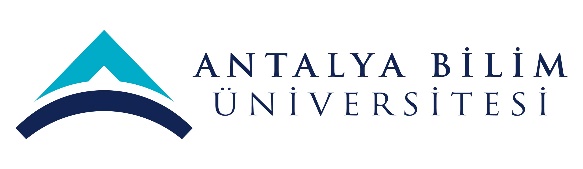 ECTS Course Description FormECTS Course Description FormECTS Course Description FormECTS Course Description FormECTS Course Description FormECTS Course Description FormECTS Course Description FormECTS Course Description FormECTS Course Description FormECTS Course Description FormECTS Course Description FormECTS Course Description FormECTS Course Description FormECTS Course Description FormECTS Course Description FormECTS Course Description FormECTS Course Description FormECTS Course Description FormECTS Course Description FormPART I (Senate Approval)PART I (Senate Approval)PART I (Senate Approval)PART I (Senate Approval)PART I (Senate Approval)PART I (Senate Approval)PART I (Senate Approval)PART I (Senate Approval)PART I (Senate Approval)PART I (Senate Approval)PART I (Senate Approval)PART I (Senate Approval)PART I (Senate Approval)PART I (Senate Approval)PART I (Senate Approval)PART I (Senate Approval)PART I (Senate Approval)PART I (Senate Approval)PART I (Senate Approval)PART I (Senate Approval)PART I (Senate Approval)PART I (Senate Approval)PART I (Senate Approval)PART I (Senate Approval)PART I (Senate Approval)Offering School  Tourism FacultyTourism FacultyTourism FacultyTourism FacultyTourism FacultyTourism FacultyTourism FacultyTourism FacultyTourism FacultyTourism FacultyTourism FacultyTourism FacultyTourism FacultyTourism FacultyTourism FacultyTourism FacultyTourism FacultyTourism FacultyTourism FacultyTourism FacultyTourism FacultyTourism FacultyTourism FacultyTourism FacultyOffering DepartmentGastronomy and Culinary ArtGastronomy and Culinary ArtGastronomy and Culinary ArtGastronomy and Culinary ArtGastronomy and Culinary ArtGastronomy and Culinary ArtGastronomy and Culinary ArtGastronomy and Culinary ArtGastronomy and Culinary ArtGastronomy and Culinary ArtGastronomy and Culinary ArtGastronomy and Culinary ArtGastronomy and Culinary ArtGastronomy and Culinary ArtGastronomy and Culinary ArtGastronomy and Culinary ArtGastronomy and Culinary ArtGastronomy and Culinary ArtGastronomy and Culinary ArtGastronomy and Culinary ArtGastronomy and Culinary ArtGastronomy and Culinary ArtGastronomy and Culinary ArtGastronomy and Culinary ArtProgram(s) Offered toGastronomy and Culinary ArtGastronomy and Culinary ArtGastronomy and Culinary ArtGastronomy and Culinary ArtGastronomy and Culinary ArtGastronomy and Culinary ArtGastronomy and Culinary ArtGastronomy and Culinary ArtGastronomy and Culinary ArtGastronomy and Culinary ArtGastronomy and Culinary ArtGastronomy and Culinary ArtGastronomy and Culinary ArtGastronomy and Culinary ArtMustMustMustMustMustMustMustMustMustMustProgram(s) Offered toProgram(s) Offered toCourse Code GAST GAST GAST GAST GAST GAST GAST GAST GAST GAST GAST GAST GAST GAST GAST GAST GAST GAST GAST GAST GAST GAST GAST GAST Course NameCapstone ProjectCapstone ProjectCapstone ProjectCapstone ProjectCapstone ProjectCapstone ProjectCapstone ProjectCapstone ProjectCapstone ProjectCapstone ProjectCapstone ProjectCapstone ProjectCapstone ProjectCapstone ProjectCapstone ProjectCapstone ProjectCapstone ProjectCapstone ProjectCapstone ProjectCapstone ProjectCapstone ProjectCapstone ProjectCapstone ProjectCapstone ProjectLanguage of InstructionEnglishEnglishEnglishEnglishEnglishEnglishEnglishEnglishEnglishEnglishEnglishEnglishEnglishEnglishEnglishEnglishEnglishEnglishEnglishEnglishEnglishEnglishEnglishEnglishType of CourseLectureLectureLectureLectureLectureLectureLectureLectureLectureLectureLectureLectureLectureLectureLectureLectureLectureLectureLectureLectureLectureLectureLectureLectureLevel of CourseUndergraduateUndergraduateUndergraduateUndergraduateUndergraduateUndergraduateUndergraduateUndergraduateUndergraduateUndergraduateUndergraduateUndergraduateUndergraduateUndergraduateUndergraduateUndergraduateUndergraduateUndergraduateUndergraduateUndergraduateUndergraduateUndergraduateUndergraduateUndergraduateHours per WeekLecture: 3 Lecture: 3 Lecture: 3 Lecture: 3 Lecture: 3 Lecture: 3 Laboratory:Laboratory:Laboratory:Laboratory:Laboratory:Recitation: Recitation: Recitation: Practical:Practical:Practical:Studio: Studio: Other: Other: Other: Other: Other: ECTS Credit555555555555555555555555Grading ModeLetter GradeLetter GradeLetter GradeLetter GradeLetter GradeLetter GradeLetter GradeLetter GradeLetter GradeLetter GradeLetter GradeLetter GradeLetter GradeLetter GradeLetter GradeLetter GradeLetter GradeLetter GradeLetter GradeLetter GradeLetter GradeLetter GradeLetter GradeLetter GradePre-requisitesTRM 441 Tourism Research Methodology and ProjectTRM 441 Tourism Research Methodology and ProjectTRM 441 Tourism Research Methodology and ProjectTRM 441 Tourism Research Methodology and ProjectTRM 441 Tourism Research Methodology and ProjectTRM 441 Tourism Research Methodology and ProjectTRM 441 Tourism Research Methodology and ProjectTRM 441 Tourism Research Methodology and ProjectTRM 441 Tourism Research Methodology and ProjectTRM 441 Tourism Research Methodology and ProjectTRM 441 Tourism Research Methodology and ProjectTRM 441 Tourism Research Methodology and ProjectTRM 441 Tourism Research Methodology and ProjectTRM 441 Tourism Research Methodology and ProjectTRM 441 Tourism Research Methodology and ProjectTRM 441 Tourism Research Methodology and ProjectTRM 441 Tourism Research Methodology and ProjectTRM 441 Tourism Research Methodology and ProjectTRM 441 Tourism Research Methodology and ProjectTRM 441 Tourism Research Methodology and ProjectTRM 441 Tourism Research Methodology and ProjectTRM 441 Tourism Research Methodology and ProjectTRM 441 Tourism Research Methodology and ProjectTRM 441 Tourism Research Methodology and ProjectCo-requisitesRegistration RestrictionEducational ObjectiveTo get students engaged in an original research activity as a culminating academic experienceTo get students engaged in an original research activity as a culminating academic experienceTo get students engaged in an original research activity as a culminating academic experienceTo get students engaged in an original research activity as a culminating academic experienceTo get students engaged in an original research activity as a culminating academic experienceTo get students engaged in an original research activity as a culminating academic experienceTo get students engaged in an original research activity as a culminating academic experienceTo get students engaged in an original research activity as a culminating academic experienceTo get students engaged in an original research activity as a culminating academic experienceTo get students engaged in an original research activity as a culminating academic experienceTo get students engaged in an original research activity as a culminating academic experienceTo get students engaged in an original research activity as a culminating academic experienceTo get students engaged in an original research activity as a culminating academic experienceTo get students engaged in an original research activity as a culminating academic experienceTo get students engaged in an original research activity as a culminating academic experienceTo get students engaged in an original research activity as a culminating academic experienceTo get students engaged in an original research activity as a culminating academic experienceTo get students engaged in an original research activity as a culminating academic experienceTo get students engaged in an original research activity as a culminating academic experienceTo get students engaged in an original research activity as a culminating academic experienceTo get students engaged in an original research activity as a culminating academic experienceTo get students engaged in an original research activity as a culminating academic experienceTo get students engaged in an original research activity as a culminating academic experienceTo get students engaged in an original research activity as a culminating academic experienceCourse DescriptionThe capstone project is designed to demonstrate your accumulated training in tourism and hotel management in a single original project of your choice, subject to the instructor’s approval and under the additional supervision of a faculty mentor. Although the most common way of completing this course is the writing of a research thesis of approximately 5000 words, alternate projects can be explored in consultation with the instructor of the course. The completed thesis or project should bring together your theme, understanding on the field, cumulative knowledge on the topic, and oral and written communication skills. The Capstone necessitates multiple drafts of your research that are subjected to heightened peer review and regular feedback from your instructor and your peers.The capstone project is designed to demonstrate your accumulated training in tourism and hotel management in a single original project of your choice, subject to the instructor’s approval and under the additional supervision of a faculty mentor. Although the most common way of completing this course is the writing of a research thesis of approximately 5000 words, alternate projects can be explored in consultation with the instructor of the course. The completed thesis or project should bring together your theme, understanding on the field, cumulative knowledge on the topic, and oral and written communication skills. The Capstone necessitates multiple drafts of your research that are subjected to heightened peer review and regular feedback from your instructor and your peers.The capstone project is designed to demonstrate your accumulated training in tourism and hotel management in a single original project of your choice, subject to the instructor’s approval and under the additional supervision of a faculty mentor. Although the most common way of completing this course is the writing of a research thesis of approximately 5000 words, alternate projects can be explored in consultation with the instructor of the course. The completed thesis or project should bring together your theme, understanding on the field, cumulative knowledge on the topic, and oral and written communication skills. The Capstone necessitates multiple drafts of your research that are subjected to heightened peer review and regular feedback from your instructor and your peers.The capstone project is designed to demonstrate your accumulated training in tourism and hotel management in a single original project of your choice, subject to the instructor’s approval and under the additional supervision of a faculty mentor. Although the most common way of completing this course is the writing of a research thesis of approximately 5000 words, alternate projects can be explored in consultation with the instructor of the course. The completed thesis or project should bring together your theme, understanding on the field, cumulative knowledge on the topic, and oral and written communication skills. The Capstone necessitates multiple drafts of your research that are subjected to heightened peer review and regular feedback from your instructor and your peers.The capstone project is designed to demonstrate your accumulated training in tourism and hotel management in a single original project of your choice, subject to the instructor’s approval and under the additional supervision of a faculty mentor. Although the most common way of completing this course is the writing of a research thesis of approximately 5000 words, alternate projects can be explored in consultation with the instructor of the course. The completed thesis or project should bring together your theme, understanding on the field, cumulative knowledge on the topic, and oral and written communication skills. The Capstone necessitates multiple drafts of your research that are subjected to heightened peer review and regular feedback from your instructor and your peers.The capstone project is designed to demonstrate your accumulated training in tourism and hotel management in a single original project of your choice, subject to the instructor’s approval and under the additional supervision of a faculty mentor. Although the most common way of completing this course is the writing of a research thesis of approximately 5000 words, alternate projects can be explored in consultation with the instructor of the course. The completed thesis or project should bring together your theme, understanding on the field, cumulative knowledge on the topic, and oral and written communication skills. The Capstone necessitates multiple drafts of your research that are subjected to heightened peer review and regular feedback from your instructor and your peers.The capstone project is designed to demonstrate your accumulated training in tourism and hotel management in a single original project of your choice, subject to the instructor’s approval and under the additional supervision of a faculty mentor. Although the most common way of completing this course is the writing of a research thesis of approximately 5000 words, alternate projects can be explored in consultation with the instructor of the course. The completed thesis or project should bring together your theme, understanding on the field, cumulative knowledge on the topic, and oral and written communication skills. The Capstone necessitates multiple drafts of your research that are subjected to heightened peer review and regular feedback from your instructor and your peers.The capstone project is designed to demonstrate your accumulated training in tourism and hotel management in a single original project of your choice, subject to the instructor’s approval and under the additional supervision of a faculty mentor. Although the most common way of completing this course is the writing of a research thesis of approximately 5000 words, alternate projects can be explored in consultation with the instructor of the course. The completed thesis or project should bring together your theme, understanding on the field, cumulative knowledge on the topic, and oral and written communication skills. The Capstone necessitates multiple drafts of your research that are subjected to heightened peer review and regular feedback from your instructor and your peers.The capstone project is designed to demonstrate your accumulated training in tourism and hotel management in a single original project of your choice, subject to the instructor’s approval and under the additional supervision of a faculty mentor. Although the most common way of completing this course is the writing of a research thesis of approximately 5000 words, alternate projects can be explored in consultation with the instructor of the course. The completed thesis or project should bring together your theme, understanding on the field, cumulative knowledge on the topic, and oral and written communication skills. The Capstone necessitates multiple drafts of your research that are subjected to heightened peer review and regular feedback from your instructor and your peers.The capstone project is designed to demonstrate your accumulated training in tourism and hotel management in a single original project of your choice, subject to the instructor’s approval and under the additional supervision of a faculty mentor. Although the most common way of completing this course is the writing of a research thesis of approximately 5000 words, alternate projects can be explored in consultation with the instructor of the course. The completed thesis or project should bring together your theme, understanding on the field, cumulative knowledge on the topic, and oral and written communication skills. The Capstone necessitates multiple drafts of your research that are subjected to heightened peer review and regular feedback from your instructor and your peers.The capstone project is designed to demonstrate your accumulated training in tourism and hotel management in a single original project of your choice, subject to the instructor’s approval and under the additional supervision of a faculty mentor. Although the most common way of completing this course is the writing of a research thesis of approximately 5000 words, alternate projects can be explored in consultation with the instructor of the course. The completed thesis or project should bring together your theme, understanding on the field, cumulative knowledge on the topic, and oral and written communication skills. The Capstone necessitates multiple drafts of your research that are subjected to heightened peer review and regular feedback from your instructor and your peers.The capstone project is designed to demonstrate your accumulated training in tourism and hotel management in a single original project of your choice, subject to the instructor’s approval and under the additional supervision of a faculty mentor. Although the most common way of completing this course is the writing of a research thesis of approximately 5000 words, alternate projects can be explored in consultation with the instructor of the course. The completed thesis or project should bring together your theme, understanding on the field, cumulative knowledge on the topic, and oral and written communication skills. The Capstone necessitates multiple drafts of your research that are subjected to heightened peer review and regular feedback from your instructor and your peers.The capstone project is designed to demonstrate your accumulated training in tourism and hotel management in a single original project of your choice, subject to the instructor’s approval and under the additional supervision of a faculty mentor. Although the most common way of completing this course is the writing of a research thesis of approximately 5000 words, alternate projects can be explored in consultation with the instructor of the course. The completed thesis or project should bring together your theme, understanding on the field, cumulative knowledge on the topic, and oral and written communication skills. The Capstone necessitates multiple drafts of your research that are subjected to heightened peer review and regular feedback from your instructor and your peers.The capstone project is designed to demonstrate your accumulated training in tourism and hotel management in a single original project of your choice, subject to the instructor’s approval and under the additional supervision of a faculty mentor. Although the most common way of completing this course is the writing of a research thesis of approximately 5000 words, alternate projects can be explored in consultation with the instructor of the course. The completed thesis or project should bring together your theme, understanding on the field, cumulative knowledge on the topic, and oral and written communication skills. The Capstone necessitates multiple drafts of your research that are subjected to heightened peer review and regular feedback from your instructor and your peers.The capstone project is designed to demonstrate your accumulated training in tourism and hotel management in a single original project of your choice, subject to the instructor’s approval and under the additional supervision of a faculty mentor. Although the most common way of completing this course is the writing of a research thesis of approximately 5000 words, alternate projects can be explored in consultation with the instructor of the course. The completed thesis or project should bring together your theme, understanding on the field, cumulative knowledge on the topic, and oral and written communication skills. The Capstone necessitates multiple drafts of your research that are subjected to heightened peer review and regular feedback from your instructor and your peers.The capstone project is designed to demonstrate your accumulated training in tourism and hotel management in a single original project of your choice, subject to the instructor’s approval and under the additional supervision of a faculty mentor. Although the most common way of completing this course is the writing of a research thesis of approximately 5000 words, alternate projects can be explored in consultation with the instructor of the course. The completed thesis or project should bring together your theme, understanding on the field, cumulative knowledge on the topic, and oral and written communication skills. The Capstone necessitates multiple drafts of your research that are subjected to heightened peer review and regular feedback from your instructor and your peers.The capstone project is designed to demonstrate your accumulated training in tourism and hotel management in a single original project of your choice, subject to the instructor’s approval and under the additional supervision of a faculty mentor. Although the most common way of completing this course is the writing of a research thesis of approximately 5000 words, alternate projects can be explored in consultation with the instructor of the course. The completed thesis or project should bring together your theme, understanding on the field, cumulative knowledge on the topic, and oral and written communication skills. The Capstone necessitates multiple drafts of your research that are subjected to heightened peer review and regular feedback from your instructor and your peers.The capstone project is designed to demonstrate your accumulated training in tourism and hotel management in a single original project of your choice, subject to the instructor’s approval and under the additional supervision of a faculty mentor. Although the most common way of completing this course is the writing of a research thesis of approximately 5000 words, alternate projects can be explored in consultation with the instructor of the course. The completed thesis or project should bring together your theme, understanding on the field, cumulative knowledge on the topic, and oral and written communication skills. The Capstone necessitates multiple drafts of your research that are subjected to heightened peer review and regular feedback from your instructor and your peers.The capstone project is designed to demonstrate your accumulated training in tourism and hotel management in a single original project of your choice, subject to the instructor’s approval and under the additional supervision of a faculty mentor. Although the most common way of completing this course is the writing of a research thesis of approximately 5000 words, alternate projects can be explored in consultation with the instructor of the course. The completed thesis or project should bring together your theme, understanding on the field, cumulative knowledge on the topic, and oral and written communication skills. The Capstone necessitates multiple drafts of your research that are subjected to heightened peer review and regular feedback from your instructor and your peers.The capstone project is designed to demonstrate your accumulated training in tourism and hotel management in a single original project of your choice, subject to the instructor’s approval and under the additional supervision of a faculty mentor. Although the most common way of completing this course is the writing of a research thesis of approximately 5000 words, alternate projects can be explored in consultation with the instructor of the course. The completed thesis or project should bring together your theme, understanding on the field, cumulative knowledge on the topic, and oral and written communication skills. The Capstone necessitates multiple drafts of your research that are subjected to heightened peer review and regular feedback from your instructor and your peers.The capstone project is designed to demonstrate your accumulated training in tourism and hotel management in a single original project of your choice, subject to the instructor’s approval and under the additional supervision of a faculty mentor. Although the most common way of completing this course is the writing of a research thesis of approximately 5000 words, alternate projects can be explored in consultation with the instructor of the course. The completed thesis or project should bring together your theme, understanding on the field, cumulative knowledge on the topic, and oral and written communication skills. The Capstone necessitates multiple drafts of your research that are subjected to heightened peer review and regular feedback from your instructor and your peers.The capstone project is designed to demonstrate your accumulated training in tourism and hotel management in a single original project of your choice, subject to the instructor’s approval and under the additional supervision of a faculty mentor. Although the most common way of completing this course is the writing of a research thesis of approximately 5000 words, alternate projects can be explored in consultation with the instructor of the course. The completed thesis or project should bring together your theme, understanding on the field, cumulative knowledge on the topic, and oral and written communication skills. The Capstone necessitates multiple drafts of your research that are subjected to heightened peer review and regular feedback from your instructor and your peers.The capstone project is designed to demonstrate your accumulated training in tourism and hotel management in a single original project of your choice, subject to the instructor’s approval and under the additional supervision of a faculty mentor. Although the most common way of completing this course is the writing of a research thesis of approximately 5000 words, alternate projects can be explored in consultation with the instructor of the course. The completed thesis or project should bring together your theme, understanding on the field, cumulative knowledge on the topic, and oral and written communication skills. The Capstone necessitates multiple drafts of your research that are subjected to heightened peer review and regular feedback from your instructor and your peers.The capstone project is designed to demonstrate your accumulated training in tourism and hotel management in a single original project of your choice, subject to the instructor’s approval and under the additional supervision of a faculty mentor. Although the most common way of completing this course is the writing of a research thesis of approximately 5000 words, alternate projects can be explored in consultation with the instructor of the course. The completed thesis or project should bring together your theme, understanding on the field, cumulative knowledge on the topic, and oral and written communication skills. The Capstone necessitates multiple drafts of your research that are subjected to heightened peer review and regular feedback from your instructor and your peers.Learning Outcomes LO1LO1LO1LO1LO1Improve skills in writing, oral presentation and researchImprove skills in writing, oral presentation and researchImprove skills in writing, oral presentation and researchImprove skills in writing, oral presentation and researchImprove skills in writing, oral presentation and researchImprove skills in writing, oral presentation and researchImprove skills in writing, oral presentation and researchImprove skills in writing, oral presentation and researchImprove skills in writing, oral presentation and researchImprove skills in writing, oral presentation and researchImprove skills in writing, oral presentation and researchImprove skills in writing, oral presentation and researchImprove skills in writing, oral presentation and researchImprove skills in writing, oral presentation and researchImprove skills in writing, oral presentation and researchImprove skills in writing, oral presentation and researchImprove skills in writing, oral presentation and researchImprove skills in writing, oral presentation and researchImprove skills in writing, oral presentation and researchLearning Outcomes LO2LO2LO2LO2LO2Identify academic arguments within the context of your own researchIdentify academic arguments within the context of your own researchIdentify academic arguments within the context of your own researchIdentify academic arguments within the context of your own researchIdentify academic arguments within the context of your own researchIdentify academic arguments within the context of your own researchIdentify academic arguments within the context of your own researchIdentify academic arguments within the context of your own researchIdentify academic arguments within the context of your own researchIdentify academic arguments within the context of your own researchIdentify academic arguments within the context of your own researchIdentify academic arguments within the context of your own researchIdentify academic arguments within the context of your own researchIdentify academic arguments within the context of your own researchIdentify academic arguments within the context of your own researchIdentify academic arguments within the context of your own researchIdentify academic arguments within the context of your own researchIdentify academic arguments within the context of your own researchIdentify academic arguments within the context of your own researchLearning Outcomes LO3LO3LO3LO3LO3Evaluate competing positions in academic debatesEvaluate competing positions in academic debatesEvaluate competing positions in academic debatesEvaluate competing positions in academic debatesEvaluate competing positions in academic debatesEvaluate competing positions in academic debatesEvaluate competing positions in academic debatesEvaluate competing positions in academic debatesEvaluate competing positions in academic debatesEvaluate competing positions in academic debatesEvaluate competing positions in academic debatesEvaluate competing positions in academic debatesEvaluate competing positions in academic debatesEvaluate competing positions in academic debatesEvaluate competing positions in academic debatesEvaluate competing positions in academic debatesEvaluate competing positions in academic debatesEvaluate competing positions in academic debatesEvaluate competing positions in academic debatesLearning Outcomes LO4LO4LO4LO4LO4Use evidence-based arguments to develop your own positionUse evidence-based arguments to develop your own positionUse evidence-based arguments to develop your own positionUse evidence-based arguments to develop your own positionUse evidence-based arguments to develop your own positionUse evidence-based arguments to develop your own positionUse evidence-based arguments to develop your own positionUse evidence-based arguments to develop your own positionUse evidence-based arguments to develop your own positionUse evidence-based arguments to develop your own positionUse evidence-based arguments to develop your own positionUse evidence-based arguments to develop your own positionUse evidence-based arguments to develop your own positionUse evidence-based arguments to develop your own positionUse evidence-based arguments to develop your own positionUse evidence-based arguments to develop your own positionUse evidence-based arguments to develop your own positionUse evidence-based arguments to develop your own positionUse evidence-based arguments to develop your own positionLearning Outcomes LO5LO5LO5LO5LO5Respond to criticism through peer-reviewRespond to criticism through peer-reviewRespond to criticism through peer-reviewRespond to criticism through peer-reviewRespond to criticism through peer-reviewRespond to criticism through peer-reviewRespond to criticism through peer-reviewRespond to criticism through peer-reviewRespond to criticism through peer-reviewRespond to criticism through peer-reviewRespond to criticism through peer-reviewRespond to criticism through peer-reviewRespond to criticism through peer-reviewRespond to criticism through peer-reviewRespond to criticism through peer-reviewRespond to criticism through peer-reviewRespond to criticism through peer-reviewRespond to criticism through peer-reviewRespond to criticism through peer-reviewLearning Outcomes LO6LO6LO6LO6LO6Analyze necessary data for supporting the argumentsAnalyze necessary data for supporting the argumentsAnalyze necessary data for supporting the argumentsAnalyze necessary data for supporting the argumentsAnalyze necessary data for supporting the argumentsAnalyze necessary data for supporting the argumentsAnalyze necessary data for supporting the argumentsAnalyze necessary data for supporting the argumentsAnalyze necessary data for supporting the argumentsAnalyze necessary data for supporting the argumentsAnalyze necessary data for supporting the argumentsAnalyze necessary data for supporting the argumentsAnalyze necessary data for supporting the argumentsAnalyze necessary data for supporting the argumentsAnalyze necessary data for supporting the argumentsAnalyze necessary data for supporting the argumentsAnalyze necessary data for supporting the argumentsAnalyze necessary data for supporting the argumentsAnalyze necessary data for supporting the argumentsLearning Outcomes n..n..n..n..n..PART II (Faculty Board Approval)PART II (Faculty Board Approval)PART II (Faculty Board Approval)PART II (Faculty Board Approval)PART II (Faculty Board Approval)PART II (Faculty Board Approval)PART II (Faculty Board Approval)PART II (Faculty Board Approval)PART II (Faculty Board Approval)PART II (Faculty Board Approval)PART II (Faculty Board Approval)PART II (Faculty Board Approval)PART II (Faculty Board Approval)PART II (Faculty Board Approval)PART II (Faculty Board Approval)PART II (Faculty Board Approval)PART II (Faculty Board Approval)PART II (Faculty Board Approval)PART II (Faculty Board Approval)PART II (Faculty Board Approval)PART II (Faculty Board Approval)PART II (Faculty Board Approval)PART II (Faculty Board Approval)PART II (Faculty Board Approval)PART II (Faculty Board Approval)Basic Outcomes (University-wide)No.No.No.No.No.Program OutcomesProgram OutcomesProgram OutcomesProgram OutcomesProgram OutcomesProgram OutcomesProgram OutcomesProgram OutcomesLO1LO1LO2LO3LO3LO4LO4LO4LO5LO6LO6Basic Outcomes (University-wide)PO1PO1PO1PO1PO1Ability to communicate effectively and write and present a report in Turkish and English. Ability to communicate effectively and write and present a report in Turkish and English. Ability to communicate effectively and write and present a report in Turkish and English. Ability to communicate effectively and write and present a report in Turkish and English. Ability to communicate effectively and write and present a report in Turkish and English. Ability to communicate effectively and write and present a report in Turkish and English. Ability to communicate effectively and write and present a report in Turkish and English. Ability to communicate effectively and write and present a report in Turkish and English. XXXXXXBasic Outcomes (University-wide)PO2PO2PO2PO2PO2Ability to work individually, and in intra-disciplinary and multi-disciplinary teams.Ability to work individually, and in intra-disciplinary and multi-disciplinary teams.Ability to work individually, and in intra-disciplinary and multi-disciplinary teams.Ability to work individually, and in intra-disciplinary and multi-disciplinary teams.Ability to work individually, and in intra-disciplinary and multi-disciplinary teams.Ability to work individually, and in intra-disciplinary and multi-disciplinary teams.Ability to work individually, and in intra-disciplinary and multi-disciplinary teams.Ability to work individually, and in intra-disciplinary and multi-disciplinary teams.XXXXXXXXXXXBasic Outcomes (University-wide)PO3PO3PO3PO3PO3Recognition of the need for life-long learning and ability to access information, follow developments in science and technology, and continually reinvent oneself.Recognition of the need for life-long learning and ability to access information, follow developments in science and technology, and continually reinvent oneself.Recognition of the need for life-long learning and ability to access information, follow developments in science and technology, and continually reinvent oneself.Recognition of the need for life-long learning and ability to access information, follow developments in science and technology, and continually reinvent oneself.Recognition of the need for life-long learning and ability to access information, follow developments in science and technology, and continually reinvent oneself.Recognition of the need for life-long learning and ability to access information, follow developments in science and technology, and continually reinvent oneself.Recognition of the need for life-long learning and ability to access information, follow developments in science and technology, and continually reinvent oneself.Recognition of the need for life-long learning and ability to access information, follow developments in science and technology, and continually reinvent oneself.XXXXXBasic Outcomes (University-wide)PO4PO4PO4PO4PO4Knowledge of project management, risk management, innovation and change management, entrepreneurship, and sustainable development.Knowledge of project management, risk management, innovation and change management, entrepreneurship, and sustainable development.Knowledge of project management, risk management, innovation and change management, entrepreneurship, and sustainable development.Knowledge of project management, risk management, innovation and change management, entrepreneurship, and sustainable development.Knowledge of project management, risk management, innovation and change management, entrepreneurship, and sustainable development.Knowledge of project management, risk management, innovation and change management, entrepreneurship, and sustainable development.Knowledge of project management, risk management, innovation and change management, entrepreneurship, and sustainable development.Knowledge of project management, risk management, innovation and change management, entrepreneurship, and sustainable development.XXXBasic Outcomes (University-wide)PO5PO5PO5PO5PO5Awareness of sectors and ability to prepare a business plan.Awareness of sectors and ability to prepare a business plan.Awareness of sectors and ability to prepare a business plan.Awareness of sectors and ability to prepare a business plan.Awareness of sectors and ability to prepare a business plan.Awareness of sectors and ability to prepare a business plan.Awareness of sectors and ability to prepare a business plan.Awareness of sectors and ability to prepare a business plan.XXXXXXXXBasic Outcomes (University-wide)PO6PO6PO6PO6PO6Understanding of professional and ethical responsibility and demonstrating ethical behavior.Understanding of professional and ethical responsibility and demonstrating ethical behavior.Understanding of professional and ethical responsibility and demonstrating ethical behavior.Understanding of professional and ethical responsibility and demonstrating ethical behavior.Understanding of professional and ethical responsibility and demonstrating ethical behavior.Understanding of professional and ethical responsibility and demonstrating ethical behavior.Understanding of professional and ethical responsibility and demonstrating ethical behavior.Understanding of professional and ethical responsibility and demonstrating ethical behavior.XXXXFaculty Specific OutcomesPO7PO7PO7PO7PO7Faculty Specific OutcomesPO8PO8PO8PO8PO8Faculty Specific OutcomesPO9PO9PO9PO9PO9Faculty Specific OutcomesPO10PO10PO10PO10PO10Faculty Specific OutcomesPO11PO11PO11PO11PO11Faculty Specific OutcomesPO12PO12PO12PO12PO12Discipline Specific Outcomes (program)PO13PO13PO13PO13PO13Discipline Specific Outcomes (program)PO14PO14PO14PO14PO14Discipline Specific Outcomes (program)PO15PO15PO15PO15PO15Discipline Specific Outcomes (program)PO16PO16PO16PO16PO16Discipline Specific Outcomes (program)PO17PO17PO17PO17PO17Discipline Specific Outcomes (program)PO18PO18PO18PO18PO18Specialization Specific OutcomesPO N….PO N….PO N….PO N….PO N….PART III (Department Board Approval)PART III (Department Board Approval)PART III (Department Board Approval)PART III (Department Board Approval)PART III (Department Board Approval)PART III (Department Board Approval)PART III (Department Board Approval)PART III (Department Board Approval)PART III (Department Board Approval)PART III (Department Board Approval)PART III (Department Board Approval)PART III (Department Board Approval)PART III (Department Board Approval)PART III (Department Board Approval)PART III (Department Board Approval)PART III (Department Board Approval)PART III (Department Board Approval)PART III (Department Board Approval)PART III (Department Board Approval)PART III (Department Board Approval)PART III (Department Board Approval)PART III (Department Board Approval)PART III (Department Board Approval)PART III (Department Board Approval)PART III (Department Board Approval)Course Subjects, Contribution of Course Subjects to Learning Outcomes, and Methods for Assessing Learning of Course SubjectsCourse Subjects, Contribution of Course Subjects to Learning Outcomes, and Methods for Assessing Learning of Course SubjectsCourse Subjects, Contribution of Course Subjects to Learning Outcomes, and Methods for Assessing Learning of Course SubjectsSubjectsSubjectsSubjectsWeekWeekLO1LO1LO2LO3LO3LO4LO4LO4LO5LO6LO6Course Subjects, Contribution of Course Subjects to Learning Outcomes, and Methods for Assessing Learning of Course SubjectsCourse Subjects, Contribution of Course Subjects to Learning Outcomes, and Methods for Assessing Learning of Course SubjectsCourse Subjects, Contribution of Course Subjects to Learning Outcomes, and Methods for Assessing Learning of Course SubjectsS1S1S111IntroductionIntroductionIntroductionIntroductionIntroductionIntroductionA4A4Course Subjects, Contribution of Course Subjects to Learning Outcomes, and Methods for Assessing Learning of Course SubjectsCourse Subjects, Contribution of Course Subjects to Learning Outcomes, and Methods for Assessing Learning of Course SubjectsCourse Subjects, Contribution of Course Subjects to Learning Outcomes, and Methods for Assessing Learning of Course SubjectsS2S2S22, 5, 7, 9, 102, 5, 7, 9, 10Statistical analysesStatistical analysesStatistical analysesStatistical analysesStatistical analysesStatistical analysesA3A3A3A3A3Course Subjects, Contribution of Course Subjects to Learning Outcomes, and Methods for Assessing Learning of Course SubjectsCourse Subjects, Contribution of Course Subjects to Learning Outcomes, and Methods for Assessing Learning of Course SubjectsCourse Subjects, Contribution of Course Subjects to Learning Outcomes, and Methods for Assessing Learning of Course SubjectsS3S3S33, 6, 83, 6, 8Discussion on the T&H researchDiscussion on the T&H researchDiscussion on the T&H researchDiscussion on the T&H researchDiscussion on the T&H researchDiscussion on the T&H researchA3A3A7A7Course Subjects, Contribution of Course Subjects to Learning Outcomes, and Methods for Assessing Learning of Course SubjectsCourse Subjects, Contribution of Course Subjects to Learning Outcomes, and Methods for Assessing Learning of Course SubjectsCourse Subjects, Contribution of Course Subjects to Learning Outcomes, and Methods for Assessing Learning of Course SubjectsS4S4S44, 124, 12Research ProjectResearch ProjectResearch ProjectResearch ProjectResearch ProjectResearch ProjectA4A4A4A4A4A4A4A4A7Course Subjects, Contribution of Course Subjects to Learning Outcomes, and Methods for Assessing Learning of Course SubjectsCourse Subjects, Contribution of Course Subjects to Learning Outcomes, and Methods for Assessing Learning of Course SubjectsCourse Subjects, Contribution of Course Subjects to Learning Outcomes, and Methods for Assessing Learning of Course SubjectsS5S5S513, 1413, 14Research PresentationResearch PresentationResearch PresentationResearch PresentationResearch PresentationResearch PresentationA6A6A7Course Subjects, Contribution of Course Subjects to Learning Outcomes, and Methods for Assessing Learning of Course SubjectsCourse Subjects, Contribution of Course Subjects to Learning Outcomes, and Methods for Assessing Learning of Course SubjectsCourse Subjects, Contribution of Course Subjects to Learning Outcomes, and Methods for Assessing Learning of Course SubjectsS6S6S6Course Subjects, Contribution of Course Subjects to Learning Outcomes, and Methods for Assessing Learning of Course SubjectsCourse Subjects, Contribution of Course Subjects to Learning Outcomes, and Methods for Assessing Learning of Course SubjectsCourse Subjects, Contribution of Course Subjects to Learning Outcomes, and Methods for Assessing Learning of Course SubjectsS7S7S7Course Subjects, Contribution of Course Subjects to Learning Outcomes, and Methods for Assessing Learning of Course SubjectsCourse Subjects, Contribution of Course Subjects to Learning Outcomes, and Methods for Assessing Learning of Course SubjectsCourse Subjects, Contribution of Course Subjects to Learning Outcomes, and Methods for Assessing Learning of Course SubjectsS8S8S8Course Subjects, Contribution of Course Subjects to Learning Outcomes, and Methods for Assessing Learning of Course SubjectsCourse Subjects, Contribution of Course Subjects to Learning Outcomes, and Methods for Assessing Learning of Course SubjectsCourse Subjects, Contribution of Course Subjects to Learning Outcomes, and Methods for Assessing Learning of Course SubjectsS9S9S9Course Subjects, Contribution of Course Subjects to Learning Outcomes, and Methods for Assessing Learning of Course SubjectsCourse Subjects, Contribution of Course Subjects to Learning Outcomes, and Methods for Assessing Learning of Course SubjectsCourse Subjects, Contribution of Course Subjects to Learning Outcomes, and Methods for Assessing Learning of Course SubjectsS10S10S10Course Subjects, Contribution of Course Subjects to Learning Outcomes, and Methods for Assessing Learning of Course SubjectsCourse Subjects, Contribution of Course Subjects to Learning Outcomes, and Methods for Assessing Learning of Course SubjectsCourse Subjects, Contribution of Course Subjects to Learning Outcomes, and Methods for Assessing Learning of Course SubjectsS11S11S11Assessment Methods, Weight in Course Grade, Implementation and Make-Up Rules Assessment Methods, Weight in Course Grade, Implementation and Make-Up Rules Assessment Methods, Weight in Course Grade, Implementation and Make-Up Rules No.No.TypeTypeTypeTypeTypeTypeWeightWeightImplementation RuleImplementation RuleImplementation RuleImplementation RuleMake-Up RuleMake-Up RuleMake-Up RuleMake-Up RuleMake-Up RuleMake-Up RuleMake-Up RuleMake-Up RuleAssessment Methods, Weight in Course Grade, Implementation and Make-Up Rules Assessment Methods, Weight in Course Grade, Implementation and Make-Up Rules Assessment Methods, Weight in Course Grade, Implementation and Make-Up Rules A1A1ExamExamExamExamExamExam--Assessment Methods, Weight in Course Grade, Implementation and Make-Up Rules Assessment Methods, Weight in Course Grade, Implementation and Make-Up Rules Assessment Methods, Weight in Course Grade, Implementation and Make-Up Rules A2A2QuizQuizQuizQuizQuizQuiz--Assessment Methods, Weight in Course Grade, Implementation and Make-Up Rules Assessment Methods, Weight in Course Grade, Implementation and Make-Up Rules Assessment Methods, Weight in Course Grade, Implementation and Make-Up Rules A3A3HomeworkHomeworkHomeworkHomeworkHomeworkHomework40%40%Each student should prepare his/her homework by himself/herself.Each student should prepare his/her homework by himself/herself.Each student should prepare his/her homework by himself/herself.Each student should prepare his/her homework by himself/herself.Points will be deduced for late submissions.Points will be deduced for late submissions.Points will be deduced for late submissions.Points will be deduced for late submissions.Points will be deduced for late submissions.Points will be deduced for late submissions.Points will be deduced for late submissions.Points will be deduced for late submissions.Assessment Methods, Weight in Course Grade, Implementation and Make-Up Rules Assessment Methods, Weight in Course Grade, Implementation and Make-Up Rules Assessment Methods, Weight in Course Grade, Implementation and Make-Up Rules A4A4ProjectProjectProjectProjectProjectProject20%20%A research paper is required to submit as a final outcome of this course.A research paper is required to submit as a final outcome of this course.A research paper is required to submit as a final outcome of this course.A research paper is required to submit as a final outcome of this course.Points will be deduced for late submissions.Points will be deduced for late submissions.Points will be deduced for late submissions.Points will be deduced for late submissions.Points will be deduced for late submissions.Points will be deduced for late submissions.Points will be deduced for late submissions.Points will be deduced for late submissions.Assessment Methods, Weight in Course Grade, Implementation and Make-Up Rules Assessment Methods, Weight in Course Grade, Implementation and Make-Up Rules Assessment Methods, Weight in Course Grade, Implementation and Make-Up Rules A5A5ReportReportReportReportReportReport--------------Assessment Methods, Weight in Course Grade, Implementation and Make-Up Rules Assessment Methods, Weight in Course Grade, Implementation and Make-Up Rules Assessment Methods, Weight in Course Grade, Implementation and Make-Up Rules A6A6PresentationPresentationPresentationPresentationPresentationPresentation10%10%Each student should effectively deliver his/her findings through the stand-up presentation.Each student should effectively deliver his/her findings through the stand-up presentation.Each student should effectively deliver his/her findings through the stand-up presentation.Each student should effectively deliver his/her findings through the stand-up presentation.There will be no make-up for presentation.There will be no make-up for presentation.There will be no make-up for presentation.There will be no make-up for presentation.There will be no make-up for presentation.There will be no make-up for presentation.There will be no make-up for presentation.There will be no make-up for presentation.Assessment Methods, Weight in Course Grade, Implementation and Make-Up Rules Assessment Methods, Weight in Course Grade, Implementation and Make-Up Rules Assessment Methods, Weight in Course Grade, Implementation and Make-Up Rules A7A7Attendance/ InteractionAttendance/ InteractionAttendance/ InteractionAttendance/ InteractionAttendance/ InteractionAttendance/ Interaction30%30%Discussion on the papers and other research projects is more than mandatory.Discussion on the papers and other research projects is more than mandatory.Discussion on the papers and other research projects is more than mandatory.Discussion on the papers and other research projects is more than mandatory.--------Assessment Methods, Weight in Course Grade, Implementation and Make-Up Rules Assessment Methods, Weight in Course Grade, Implementation and Make-Up Rules Assessment Methods, Weight in Course Grade, Implementation and Make-Up Rules A8A8Class/Lab./Field WorkClass/Lab./Field WorkClass/Lab./Field WorkClass/Lab./Field WorkClass/Lab./Field WorkClass/Lab./Field Work--------------Assessment Methods, Weight in Course Grade, Implementation and Make-Up Rules Assessment Methods, Weight in Course Grade, Implementation and Make-Up Rules Assessment Methods, Weight in Course Grade, Implementation and Make-Up Rules A9A9OtherOtherOtherOtherOtherOther--Assessment Methods, Weight in Course Grade, Implementation and Make-Up Rules Assessment Methods, Weight in Course Grade, Implementation and Make-Up Rules Assessment Methods, Weight in Course Grade, Implementation and Make-Up Rules TOTALTOTALTOTALTOTALTOTALTOTALTOTALTOTAL100%100%Evidence of Achievement of Learning OutcomesEvidence of Achievement of Learning OutcomesEvidence of Achievement of Learning OutcomesStudents will demonstrate learning outcomes through analytic reports, seminar critiques, seminar discussion, revision letter, peer review, research paper, and stand-up presentation. Students will demonstrate learning outcomes through analytic reports, seminar critiques, seminar discussion, revision letter, peer review, research paper, and stand-up presentation. Students will demonstrate learning outcomes through analytic reports, seminar critiques, seminar discussion, revision letter, peer review, research paper, and stand-up presentation. Students will demonstrate learning outcomes through analytic reports, seminar critiques, seminar discussion, revision letter, peer review, research paper, and stand-up presentation. Students will demonstrate learning outcomes through analytic reports, seminar critiques, seminar discussion, revision letter, peer review, research paper, and stand-up presentation. Students will demonstrate learning outcomes through analytic reports, seminar critiques, seminar discussion, revision letter, peer review, research paper, and stand-up presentation. Students will demonstrate learning outcomes through analytic reports, seminar critiques, seminar discussion, revision letter, peer review, research paper, and stand-up presentation. Students will demonstrate learning outcomes through analytic reports, seminar critiques, seminar discussion, revision letter, peer review, research paper, and stand-up presentation. Students will demonstrate learning outcomes through analytic reports, seminar critiques, seminar discussion, revision letter, peer review, research paper, and stand-up presentation. Students will demonstrate learning outcomes through analytic reports, seminar critiques, seminar discussion, revision letter, peer review, research paper, and stand-up presentation. Students will demonstrate learning outcomes through analytic reports, seminar critiques, seminar discussion, revision letter, peer review, research paper, and stand-up presentation. Students will demonstrate learning outcomes through analytic reports, seminar critiques, seminar discussion, revision letter, peer review, research paper, and stand-up presentation. Students will demonstrate learning outcomes through analytic reports, seminar critiques, seminar discussion, revision letter, peer review, research paper, and stand-up presentation. Students will demonstrate learning outcomes through analytic reports, seminar critiques, seminar discussion, revision letter, peer review, research paper, and stand-up presentation. Students will demonstrate learning outcomes through analytic reports, seminar critiques, seminar discussion, revision letter, peer review, research paper, and stand-up presentation. Students will demonstrate learning outcomes through analytic reports, seminar critiques, seminar discussion, revision letter, peer review, research paper, and stand-up presentation. Students will demonstrate learning outcomes through analytic reports, seminar critiques, seminar discussion, revision letter, peer review, research paper, and stand-up presentation. Students will demonstrate learning outcomes through analytic reports, seminar critiques, seminar discussion, revision letter, peer review, research paper, and stand-up presentation. Students will demonstrate learning outcomes through analytic reports, seminar critiques, seminar discussion, revision letter, peer review, research paper, and stand-up presentation. Students will demonstrate learning outcomes through analytic reports, seminar critiques, seminar discussion, revision letter, peer review, research paper, and stand-up presentation. Students will demonstrate learning outcomes through analytic reports, seminar critiques, seminar discussion, revision letter, peer review, research paper, and stand-up presentation. Students will demonstrate learning outcomes through analytic reports, seminar critiques, seminar discussion, revision letter, peer review, research paper, and stand-up presentation. Method for Determining Letter GradeMethod for Determining Letter GradeMethod for Determining Letter GradeStudents will earn the points by your performance on the following:The instructor reserves the right to award bonus points to students that make excellent contribution to the success of this class. These points will be awarded to person who frequently engage in the class discussion and who frequently participates in class Q&A sessions.Grade will be determined by your total points earned under the criteria below: .Students will earn the points by your performance on the following:The instructor reserves the right to award bonus points to students that make excellent contribution to the success of this class. These points will be awarded to person who frequently engage in the class discussion and who frequently participates in class Q&A sessions.Grade will be determined by your total points earned under the criteria below: .Students will earn the points by your performance on the following:The instructor reserves the right to award bonus points to students that make excellent contribution to the success of this class. These points will be awarded to person who frequently engage in the class discussion and who frequently participates in class Q&A sessions.Grade will be determined by your total points earned under the criteria below: .Students will earn the points by your performance on the following:The instructor reserves the right to award bonus points to students that make excellent contribution to the success of this class. These points will be awarded to person who frequently engage in the class discussion and who frequently participates in class Q&A sessions.Grade will be determined by your total points earned under the criteria below: .Students will earn the points by your performance on the following:The instructor reserves the right to award bonus points to students that make excellent contribution to the success of this class. These points will be awarded to person who frequently engage in the class discussion and who frequently participates in class Q&A sessions.Grade will be determined by your total points earned under the criteria below: .Students will earn the points by your performance on the following:The instructor reserves the right to award bonus points to students that make excellent contribution to the success of this class. These points will be awarded to person who frequently engage in the class discussion and who frequently participates in class Q&A sessions.Grade will be determined by your total points earned under the criteria below: .Students will earn the points by your performance on the following:The instructor reserves the right to award bonus points to students that make excellent contribution to the success of this class. These points will be awarded to person who frequently engage in the class discussion and who frequently participates in class Q&A sessions.Grade will be determined by your total points earned under the criteria below: .Students will earn the points by your performance on the following:The instructor reserves the right to award bonus points to students that make excellent contribution to the success of this class. These points will be awarded to person who frequently engage in the class discussion and who frequently participates in class Q&A sessions.Grade will be determined by your total points earned under the criteria below: .Students will earn the points by your performance on the following:The instructor reserves the right to award bonus points to students that make excellent contribution to the success of this class. These points will be awarded to person who frequently engage in the class discussion and who frequently participates in class Q&A sessions.Grade will be determined by your total points earned under the criteria below: .Students will earn the points by your performance on the following:The instructor reserves the right to award bonus points to students that make excellent contribution to the success of this class. These points will be awarded to person who frequently engage in the class discussion and who frequently participates in class Q&A sessions.Grade will be determined by your total points earned under the criteria below: .Students will earn the points by your performance on the following:The instructor reserves the right to award bonus points to students that make excellent contribution to the success of this class. These points will be awarded to person who frequently engage in the class discussion and who frequently participates in class Q&A sessions.Grade will be determined by your total points earned under the criteria below: .Students will earn the points by your performance on the following:The instructor reserves the right to award bonus points to students that make excellent contribution to the success of this class. These points will be awarded to person who frequently engage in the class discussion and who frequently participates in class Q&A sessions.Grade will be determined by your total points earned under the criteria below: .Students will earn the points by your performance on the following:The instructor reserves the right to award bonus points to students that make excellent contribution to the success of this class. These points will be awarded to person who frequently engage in the class discussion and who frequently participates in class Q&A sessions.Grade will be determined by your total points earned under the criteria below: .Students will earn the points by your performance on the following:The instructor reserves the right to award bonus points to students that make excellent contribution to the success of this class. These points will be awarded to person who frequently engage in the class discussion and who frequently participates in class Q&A sessions.Grade will be determined by your total points earned under the criteria below: .Students will earn the points by your performance on the following:The instructor reserves the right to award bonus points to students that make excellent contribution to the success of this class. These points will be awarded to person who frequently engage in the class discussion and who frequently participates in class Q&A sessions.Grade will be determined by your total points earned under the criteria below: .Students will earn the points by your performance on the following:The instructor reserves the right to award bonus points to students that make excellent contribution to the success of this class. These points will be awarded to person who frequently engage in the class discussion and who frequently participates in class Q&A sessions.Grade will be determined by your total points earned under the criteria below: .Students will earn the points by your performance on the following:The instructor reserves the right to award bonus points to students that make excellent contribution to the success of this class. These points will be awarded to person who frequently engage in the class discussion and who frequently participates in class Q&A sessions.Grade will be determined by your total points earned under the criteria below: .Students will earn the points by your performance on the following:The instructor reserves the right to award bonus points to students that make excellent contribution to the success of this class. These points will be awarded to person who frequently engage in the class discussion and who frequently participates in class Q&A sessions.Grade will be determined by your total points earned under the criteria below: .Students will earn the points by your performance on the following:The instructor reserves the right to award bonus points to students that make excellent contribution to the success of this class. These points will be awarded to person who frequently engage in the class discussion and who frequently participates in class Q&A sessions.Grade will be determined by your total points earned under the criteria below: .Students will earn the points by your performance on the following:The instructor reserves the right to award bonus points to students that make excellent contribution to the success of this class. These points will be awarded to person who frequently engage in the class discussion and who frequently participates in class Q&A sessions.Grade will be determined by your total points earned under the criteria below: .Students will earn the points by your performance on the following:The instructor reserves the right to award bonus points to students that make excellent contribution to the success of this class. These points will be awarded to person who frequently engage in the class discussion and who frequently participates in class Q&A sessions.Grade will be determined by your total points earned under the criteria below: .Students will earn the points by your performance on the following:The instructor reserves the right to award bonus points to students that make excellent contribution to the success of this class. These points will be awarded to person who frequently engage in the class discussion and who frequently participates in class Q&A sessions.Grade will be determined by your total points earned under the criteria below: .Teaching Methods, Student Work LoadTeaching Methods, Student Work LoadTeaching Methods, Student Work LoadNoMethodMethodMethodMethodMethodMethodExplanationExplanationExplanationExplanationExplanationExplanationExplanationExplanationExplanationExplanationExplanationHoursHoursHoursHoursTeaching Methods, Student Work LoadTeaching Methods, Student Work LoadTeaching Methods, Student Work LoadTime applied by instructorTime applied by instructorTime applied by instructorTime applied by instructorTime applied by instructorTime applied by instructorTime applied by instructorTime applied by instructorTime applied by instructorTime applied by instructorTime applied by instructorTime applied by instructorTime applied by instructorTime applied by instructorTime applied by instructorTime applied by instructorTime applied by instructorTime applied by instructorTime applied by instructorTime applied by instructorTime applied by instructorTime applied by instructorTeaching Methods, Student Work LoadTeaching Methods, Student Work LoadTeaching Methods, Student Work Load1LectureLectureLectureLectureLectureLectureSample questions and answers to strengthen leaning.Sample questions and answers to strengthen leaning.Sample questions and answers to strengthen leaning.Sample questions and answers to strengthen leaning.Sample questions and answers to strengthen leaning.Sample questions and answers to strengthen leaning.Sample questions and answers to strengthen leaning.Sample questions and answers to strengthen leaning.Sample questions and answers to strengthen leaning.Sample questions and answers to strengthen leaning.Sample questions and answers to strengthen leaning.3x3 = 93x3 = 93x3 = 93x3 = 9Teaching Methods, Student Work LoadTeaching Methods, Student Work LoadTeaching Methods, Student Work Load2Interactive LectureInteractive LectureInteractive LectureInteractive LectureInteractive LectureInteractive LectureSeminar classes and analysis classes have much discussion sessions.Seminar classes and analysis classes have much discussion sessions.Seminar classes and analysis classes have much discussion sessions.Seminar classes and analysis classes have much discussion sessions.Seminar classes and analysis classes have much discussion sessions.Seminar classes and analysis classes have much discussion sessions.Seminar classes and analysis classes have much discussion sessions.Seminar classes and analysis classes have much discussion sessions.Seminar classes and analysis classes have much discussion sessions.Seminar classes and analysis classes have much discussion sessions.Seminar classes and analysis classes have much discussion sessions.8x3 = 248x3 = 248x3 = 248x3 = 24Teaching Methods, Student Work LoadTeaching Methods, Student Work LoadTeaching Methods, Student Work Load3RecitationRecitationRecitationRecitationRecitationRecitation0000Teaching Methods, Student Work LoadTeaching Methods, Student Work LoadTeaching Methods, Student Work Load4LaboratoryLaboratoryLaboratoryLaboratoryLaboratoryLaboratory0000Teaching Methods, Student Work LoadTeaching Methods, Student Work LoadTeaching Methods, Student Work Load5PracticalPracticalPracticalPracticalPracticalPracticalEach student has two times of individual meeting on the research project. Each meeting lasts one hour.Each student has two times of individual meeting on the research project. Each meeting lasts one hour.Each student has two times of individual meeting on the research project. Each meeting lasts one hour.Each student has two times of individual meeting on the research project. Each meeting lasts one hour.Each student has two times of individual meeting on the research project. Each meeting lasts one hour.Each student has two times of individual meeting on the research project. Each meeting lasts one hour.Each student has two times of individual meeting on the research project. Each meeting lasts one hour.Each student has two times of individual meeting on the research project. Each meeting lasts one hour.Each student has two times of individual meeting on the research project. Each meeting lasts one hour.Each student has two times of individual meeting on the research project. Each meeting lasts one hour.Each student has two times of individual meeting on the research project. Each meeting lasts one hour.2x20 = 402x20 = 402x20 = 402x20 = 40Teaching Methods, Student Work LoadTeaching Methods, Student Work LoadTeaching Methods, Student Work Load6Field WorkField WorkField WorkField WorkField WorkField WorkTeaching Methods, Student Work LoadTeaching Methods, Student Work LoadTeaching Methods, Student Work LoadTime expected to be allocated by studentTime expected to be allocated by studentTime expected to be allocated by studentTime expected to be allocated by studentTime expected to be allocated by studentTime expected to be allocated by studentTime expected to be allocated by studentTime expected to be allocated by studentTime expected to be allocated by studentTime expected to be allocated by studentTime expected to be allocated by studentTime expected to be allocated by studentTime expected to be allocated by studentTime expected to be allocated by studentTime expected to be allocated by studentTime expected to be allocated by studentTime expected to be allocated by studentTime expected to be allocated by studentTime expected to be allocated by studentTime expected to be allocated by studentTime expected to be allocated by studentTime expected to be allocated by studentTeaching Methods, Student Work LoadTeaching Methods, Student Work LoadTeaching Methods, Student Work Load7ProjectProjectProjectProjectProjectProjectEach student present one’s research paper through stand-up presentation.Each student present one’s research paper through stand-up presentation.Each student present one’s research paper through stand-up presentation.Each student present one’s research paper through stand-up presentation.Each student present one’s research paper through stand-up presentation.Each student present one’s research paper through stand-up presentation.Each student present one’s research paper through stand-up presentation.Each student present one’s research paper through stand-up presentation.Each student present one’s research paper through stand-up presentation.Each student present one’s research paper through stand-up presentation.Each student present one’s research paper through stand-up presentation.1x35 = 351x35 = 351x35 = 351x35 = 35Teaching Methods, Student Work LoadTeaching Methods, Student Work LoadTeaching Methods, Student Work Load8HomeworkHomeworkHomeworkHomeworkHomeworkHomeworkStudents require to practice and submit the report after each analysis class.Students require to practice and submit the report after each analysis class.Students require to practice and submit the report after each analysis class.Students require to practice and submit the report after each analysis class.Students require to practice and submit the report after each analysis class.Students require to practice and submit the report after each analysis class.Students require to practice and submit the report after each analysis class.Students require to practice and submit the report after each analysis class.Students require to practice and submit the report after each analysis class.Students require to practice and submit the report after each analysis class.Students require to practice and submit the report after each analysis class.4x5 = 204x5 = 204x5 = 204x5 = 20Teaching Methods, Student Work LoadTeaching Methods, Student Work LoadTeaching Methods, Student Work Load9Pre-class Learning of Course Material Pre-class Learning of Course Material Pre-class Learning of Course Material Pre-class Learning of Course Material Pre-class Learning of Course Material Pre-class Learning of Course Material Students require to read academic articles before coming to the seminar classes.Students require to read academic articles before coming to the seminar classes.Students require to read academic articles before coming to the seminar classes.Students require to read academic articles before coming to the seminar classes.Students require to read academic articles before coming to the seminar classes.Students require to read academic articles before coming to the seminar classes.Students require to read academic articles before coming to the seminar classes.Students require to read academic articles before coming to the seminar classes.Students require to read academic articles before coming to the seminar classes.Students require to read academic articles before coming to the seminar classes.Students require to read academic articles before coming to the seminar classes.3x5 = 153x5 = 153x5 = 153x5 = 15Teaching Methods, Student Work LoadTeaching Methods, Student Work LoadTeaching Methods, Student Work Load10Review of Course MaterialReview of Course MaterialReview of Course MaterialReview of Course MaterialReview of Course MaterialReview of Course MaterialStudents require to read the relevant chapters and academic articles after the classStudents require to read the relevant chapters and academic articles after the classStudents require to read the relevant chapters and academic articles after the classStudents require to read the relevant chapters and academic articles after the classStudents require to read the relevant chapters and academic articles after the classStudents require to read the relevant chapters and academic articles after the classStudents require to read the relevant chapters and academic articles after the classStudents require to read the relevant chapters and academic articles after the classStudents require to read the relevant chapters and academic articles after the classStudents require to read the relevant chapters and academic articles after the classStudents require to read the relevant chapters and academic articles after the class7x1 = 77x1 = 77x1 = 77x1 = 7Teaching Methods, Student Work LoadTeaching Methods, Student Work LoadTeaching Methods, Student Work Load11StudioStudioStudioStudioStudioStudio0000Teaching Methods, Student Work LoadTeaching Methods, Student Work LoadTeaching Methods, Student Work Load12Office HourOffice HourOffice HourOffice HourOffice HourOffice HourEach student requires to meet the instructor for his/her research at least twice.Each student requires to meet the instructor for his/her research at least twice.Each student requires to meet the instructor for his/her research at least twice.Each student requires to meet the instructor for his/her research at least twice.Each student requires to meet the instructor for his/her research at least twice.Each student requires to meet the instructor for his/her research at least twice.Each student requires to meet the instructor for his/her research at least twice.Each student requires to meet the instructor for his/her research at least twice.Each student requires to meet the instructor for his/her research at least twice.Each student requires to meet the instructor for his/her research at least twice.Each student requires to meet the instructor for his/her research at least twice.2x1 = 22x1 = 22x1 = 22x1 = 2Teaching Methods, Student Work LoadTeaching Methods, Student Work LoadTeaching Methods, Student Work LoadTOTALTOTALTOTALTOTALTOTALTOTALTOTALTOTALTOTALTOTALTOTALTOTALTOTALTOTALTOTALTOTALTOTALTOTAL152152152152IV. PARTIV. PARTIV. PARTIV. PARTIV. PARTIV. PARTIV. PARTIV. PARTIV. PARTIV. PARTIV. PARTIV. PARTIV. PARTIV. PARTIV. PARTIV. PARTIV. PARTIV. PARTIV. PARTIV. PARTIV. PARTIV. PARTIV. PARTIV. PARTIV. PARTInstructorInstructorNameNameNameNameNameNameNameInstructorInstructorE-mailE-mailE-mailE-mailE-mailE-mailE-mailInstructorInstructorPhone NumberPhone NumberPhone NumberPhone NumberPhone NumberPhone NumberPhone NumberInstructorInstructorOffice NumberOffice NumberOffice NumberOffice NumberOffice NumberOffice NumberOffice NumberInstructorInstructorOffice HoursOffice HoursOffice HoursOffice HoursOffice HoursOffice HoursOffice HoursTBATBATBATBATBATBATBATBATBATBATBATBATBATBATBACourse MaterialsCourse MaterialsMandatoryMandatoryMandatoryMandatoryMandatoryMandatoryMandatoryMayo, F. B. (2014). Planning an Applied Research Project in Hospitality, Tourism, and Sports. Hoboken, NJ: Wiley. ISBN: 9781118637227Mayo, F. B. (2014). Planning an Applied Research Project in Hospitality, Tourism, and Sports. Hoboken, NJ: Wiley. ISBN: 9781118637227Mayo, F. B. (2014). Planning an Applied Research Project in Hospitality, Tourism, and Sports. Hoboken, NJ: Wiley. ISBN: 9781118637227Mayo, F. B. (2014). Planning an Applied Research Project in Hospitality, Tourism, and Sports. Hoboken, NJ: Wiley. ISBN: 9781118637227Mayo, F. B. (2014). Planning an Applied Research Project in Hospitality, Tourism, and Sports. Hoboken, NJ: Wiley. ISBN: 9781118637227Mayo, F. B. (2014). Planning an Applied Research Project in Hospitality, Tourism, and Sports. Hoboken, NJ: Wiley. ISBN: 9781118637227Mayo, F. B. (2014). Planning an Applied Research Project in Hospitality, Tourism, and Sports. Hoboken, NJ: Wiley. ISBN: 9781118637227Mayo, F. B. (2014). Planning an Applied Research Project in Hospitality, Tourism, and Sports. Hoboken, NJ: Wiley. ISBN: 9781118637227Mayo, F. B. (2014). Planning an Applied Research Project in Hospitality, Tourism, and Sports. Hoboken, NJ: Wiley. ISBN: 9781118637227Mayo, F. B. (2014). Planning an Applied Research Project in Hospitality, Tourism, and Sports. Hoboken, NJ: Wiley. ISBN: 9781118637227Mayo, F. B. (2014). Planning an Applied Research Project in Hospitality, Tourism, and Sports. Hoboken, NJ: Wiley. ISBN: 9781118637227Mayo, F. B. (2014). Planning an Applied Research Project in Hospitality, Tourism, and Sports. Hoboken, NJ: Wiley. ISBN: 9781118637227Mayo, F. B. (2014). Planning an Applied Research Project in Hospitality, Tourism, and Sports. Hoboken, NJ: Wiley. ISBN: 9781118637227Mayo, F. B. (2014). Planning an Applied Research Project in Hospitality, Tourism, and Sports. Hoboken, NJ: Wiley. ISBN: 9781118637227Mayo, F. B. (2014). Planning an Applied Research Project in Hospitality, Tourism, and Sports. Hoboken, NJ: Wiley. ISBN: 9781118637227Course MaterialsCourse MaterialsRecommendedRecommendedRecommendedRecommendedRecommendedRecommendedRecommendedMalhotra, N. K. (2009). Marketing Research: An Applied Orientation (6th ed.). Pearson. ISBN: 9780136094234Malhotra, N. K. (2009). Marketing Research: An Applied Orientation (6th ed.). Pearson. ISBN: 9780136094234Malhotra, N. K. (2009). Marketing Research: An Applied Orientation (6th ed.). Pearson. ISBN: 9780136094234Malhotra, N. K. (2009). Marketing Research: An Applied Orientation (6th ed.). Pearson. ISBN: 9780136094234Malhotra, N. K. (2009). Marketing Research: An Applied Orientation (6th ed.). Pearson. ISBN: 9780136094234Malhotra, N. K. (2009). Marketing Research: An Applied Orientation (6th ed.). Pearson. ISBN: 9780136094234Malhotra, N. K. (2009). Marketing Research: An Applied Orientation (6th ed.). Pearson. ISBN: 9780136094234Malhotra, N. K. (2009). Marketing Research: An Applied Orientation (6th ed.). Pearson. ISBN: 9780136094234Malhotra, N. K. (2009). Marketing Research: An Applied Orientation (6th ed.). Pearson. ISBN: 9780136094234Malhotra, N. K. (2009). Marketing Research: An Applied Orientation (6th ed.). Pearson. ISBN: 9780136094234Malhotra, N. K. (2009). Marketing Research: An Applied Orientation (6th ed.). Pearson. ISBN: 9780136094234Malhotra, N. K. (2009). Marketing Research: An Applied Orientation (6th ed.). Pearson. ISBN: 9780136094234Malhotra, N. K. (2009). Marketing Research: An Applied Orientation (6th ed.). Pearson. ISBN: 9780136094234Malhotra, N. K. (2009). Marketing Research: An Applied Orientation (6th ed.). Pearson. ISBN: 9780136094234Malhotra, N. K. (2009). Marketing Research: An Applied Orientation (6th ed.). Pearson. ISBN: 9780136094234OtherOtherScholastic HonestyScholastic HonestyScholastic HonestyScholastic HonestyScholastic HonestyScholastic HonestyScholastic HonestyAny student with an academically misbehavior will be expelled from the course. Details are explained in the Article 25 of Antalya International University Directive Regarding Associate and Undergraduate Degree Programs. Penalties range from failure of the assignment/test to expulsion from the university. Again, the instructor will seek for the maximum possible penalty for any violations in this matter.Any student with an academically misbehavior will be expelled from the course. Details are explained in the Article 25 of Antalya International University Directive Regarding Associate and Undergraduate Degree Programs. Penalties range from failure of the assignment/test to expulsion from the university. Again, the instructor will seek for the maximum possible penalty for any violations in this matter.Any student with an academically misbehavior will be expelled from the course. Details are explained in the Article 25 of Antalya International University Directive Regarding Associate and Undergraduate Degree Programs. Penalties range from failure of the assignment/test to expulsion from the university. Again, the instructor will seek for the maximum possible penalty for any violations in this matter.Any student with an academically misbehavior will be expelled from the course. Details are explained in the Article 25 of Antalya International University Directive Regarding Associate and Undergraduate Degree Programs. Penalties range from failure of the assignment/test to expulsion from the university. Again, the instructor will seek for the maximum possible penalty for any violations in this matter.Any student with an academically misbehavior will be expelled from the course. Details are explained in the Article 25 of Antalya International University Directive Regarding Associate and Undergraduate Degree Programs. Penalties range from failure of the assignment/test to expulsion from the university. Again, the instructor will seek for the maximum possible penalty for any violations in this matter.Any student with an academically misbehavior will be expelled from the course. Details are explained in the Article 25 of Antalya International University Directive Regarding Associate and Undergraduate Degree Programs. Penalties range from failure of the assignment/test to expulsion from the university. Again, the instructor will seek for the maximum possible penalty for any violations in this matter.Any student with an academically misbehavior will be expelled from the course. Details are explained in the Article 25 of Antalya International University Directive Regarding Associate and Undergraduate Degree Programs. Penalties range from failure of the assignment/test to expulsion from the university. Again, the instructor will seek for the maximum possible penalty for any violations in this matter.Any student with an academically misbehavior will be expelled from the course. Details are explained in the Article 25 of Antalya International University Directive Regarding Associate and Undergraduate Degree Programs. Penalties range from failure of the assignment/test to expulsion from the university. Again, the instructor will seek for the maximum possible penalty for any violations in this matter.Any student with an academically misbehavior will be expelled from the course. Details are explained in the Article 25 of Antalya International University Directive Regarding Associate and Undergraduate Degree Programs. Penalties range from failure of the assignment/test to expulsion from the university. Again, the instructor will seek for the maximum possible penalty for any violations in this matter.Any student with an academically misbehavior will be expelled from the course. Details are explained in the Article 25 of Antalya International University Directive Regarding Associate and Undergraduate Degree Programs. Penalties range from failure of the assignment/test to expulsion from the university. Again, the instructor will seek for the maximum possible penalty for any violations in this matter.Any student with an academically misbehavior will be expelled from the course. Details are explained in the Article 25 of Antalya International University Directive Regarding Associate and Undergraduate Degree Programs. Penalties range from failure of the assignment/test to expulsion from the university. Again, the instructor will seek for the maximum possible penalty for any violations in this matter.Any student with an academically misbehavior will be expelled from the course. Details are explained in the Article 25 of Antalya International University Directive Regarding Associate and Undergraduate Degree Programs. Penalties range from failure of the assignment/test to expulsion from the university. Again, the instructor will seek for the maximum possible penalty for any violations in this matter.Any student with an academically misbehavior will be expelled from the course. Details are explained in the Article 25 of Antalya International University Directive Regarding Associate and Undergraduate Degree Programs. Penalties range from failure of the assignment/test to expulsion from the university. Again, the instructor will seek for the maximum possible penalty for any violations in this matter.Any student with an academically misbehavior will be expelled from the course. Details are explained in the Article 25 of Antalya International University Directive Regarding Associate and Undergraduate Degree Programs. Penalties range from failure of the assignment/test to expulsion from the university. Again, the instructor will seek for the maximum possible penalty for any violations in this matter.Any student with an academically misbehavior will be expelled from the course. Details are explained in the Article 25 of Antalya International University Directive Regarding Associate and Undergraduate Degree Programs. Penalties range from failure of the assignment/test to expulsion from the university. Again, the instructor will seek for the maximum possible penalty for any violations in this matter.OtherOtherStudents with DisabilitiesStudents with DisabilitiesStudents with DisabilitiesStudents with DisabilitiesStudents with DisabilitiesStudents with DisabilitiesStudents with DisabilitiesOtherOtherSafety Issues	Safety Issues	Safety Issues	Safety Issues	Safety Issues	Safety Issues	Safety Issues	OtherOtherFlexibilityFlexibilityFlexibilityFlexibilityFlexibilityFlexibilityFlexibilityThe instructor reserves the right to change any aspect of the course in response to the needs of the class.The instructor reserves the right to change any aspect of the course in response to the needs of the class.The instructor reserves the right to change any aspect of the course in response to the needs of the class.The instructor reserves the right to change any aspect of the course in response to the needs of the class.The instructor reserves the right to change any aspect of the course in response to the needs of the class.The instructor reserves the right to change any aspect of the course in response to the needs of the class.The instructor reserves the right to change any aspect of the course in response to the needs of the class.The instructor reserves the right to change any aspect of the course in response to the needs of the class.The instructor reserves the right to change any aspect of the course in response to the needs of the class.The instructor reserves the right to change any aspect of the course in response to the needs of the class.The instructor reserves the right to change any aspect of the course in response to the needs of the class.The instructor reserves the right to change any aspect of the course in response to the needs of the class.The instructor reserves the right to change any aspect of the course in response to the needs of the class.The instructor reserves the right to change any aspect of the course in response to the needs of the class.The instructor reserves the right to change any aspect of the course in response to the needs of the class.